МИНИСТЕРСТВО ОБРАЗОВАНИЯ И НАУКИ РОССИЙСКОЙ ФЕДЕРАЦИИБузулукский гуманитарно-технологический институт (филиал) федерального государственного бюджетного образовательного учреждениявысшего образования«Оренбургский государственный университет»Кафедра биоэкологии и техносферной безопасности Фондоценочных средств по дисциплине «Б.1.В.ОД.10 Флора Оренбургской области»Уровень высшего образованияБАКАЛАВРИАТНаправление подготовки06.03.01 Биология(код и наименование направления подготовки)Биоэкология (наименование направленности (профиля) образовательной программы)КвалификацияБакалаврФорма обученияочнаяБузулук, 2017Фонд оценочных средств рассмотрен и утвержден на заседании кафедрыКафедра биоэкологии и техносферной безопасности	наименование кафедрыпротокол № ________от «___» __________ 20__г.Первый заместитель директора по УР________________________Е.В. Фролова	                                                                                                             подпись                        расшифровка подписиИсполнители:________________________________________________________________________________                                         должность                                         подпись                        расшифровка подписи                                         должность                                         подпись                        расшифровка подписи Требования к результатам обучения по дисциплине (таб. раздела 3 Рабочей программы), формы их контроля и виды оценочных средствПроцесс изучения дисциплины направлен на формирование следующих результатов обученияОценочные средстваБлок АТестовые задания: Раздел № 1 Введение в дисциплину.1.1 Впервые наблюдал клеточное строение растений:Т. ШваннН. ГрюР. ГукМ. МальпигиМ. Шлейден1.2  Основные положения клеточной теории были разработаны1. М. Шлейденом и Т. Шванном2. М. Мальпиги и Н. Грю3. Д. Бентамом и Д. Гукером4. Ф. Фонтаном и Р. Броуном1.3  К эукариотам относятся:1. Архебактерии2. Эубактерии3. Вирусы  4. Грибы 1.4 Что входит в состав протопласта растительной клетки?1. Кристаллические включения 2. Крахмальные зерна3. Капли жира 4. Ядро1.5 В клетках растений отсутствуют:1. Митохондрии  2. Рибосомы 3. Центриоли4. Пластиды  5. Вакуоли 1.6 Органоиды растительной клетки специального назначения: 1. Ядро   2. Митохондрии   3. Рибосомы  4. Центриоли 5. Пластиды 1.7 Резервным веществом большинства растений является: 1. Гликоген    2. Крахмал3. Волютин4. Хризоламинарин5. Ламинарин1.8 Местом хранения и воспроизводства наследственной информации в клетке является: 1. Ядро  2. Цитоплазма  3. Вакуоль 4. Клеточная стенка1.9 Что относится к первичным производным протопласта?1. Крахмальные зерна 2. Кристаллические включения3. Клеточная стенка4. Ядро 5. Капли жира1.10 Какие вещества растительной клетки являются экскреторными?1. Белки2. Углеводы 3. Кристаллы оксалата кальция4. Жиры1.11Какое вещество растительной клетки является запасным?1. Оксалат кальция2. Инулин3. Карбонат кальция4. Целлюлоза5. Кремнезем 1.12 Что относится к вторичным производным протопласта?1. Клеточная стенка2. Вакуоль3. Крахмальные зерна4. Цитоплазма 1.13 В состав протопласта растительной клетки входит: 1. Клеточная стенка2. Цитоплазма 3. Клеточный сок4. Кристаллические включения1.14 Пластиды – органоиды 1. Грибной клетки2. Животной клетки3. Растительной клетки4. Клеток всех организмов-эукариотов1.15 Какую роль в клетке играет аппарат Гольджи? 1. Является энергетическим центром2. Происходит синтез белков3. Происходит синтез веществ для построения клеточной стенки4. С его помощью осуществляется внутриклеточное пищеварение1.16 Какую функцию выполняют рибосомы?1. Фотосинтеза  2. Синтеза углеводов 3. Синтеза белков  4. Накопления жира  1.17 Плазмалемма – это  1. Мембрана, отграничивающая цитоплазму от стенки клетки2. Мембрана, отграничивающая содержимое ядра от цитоплазмы3. Вакуолярная мембрана4. Мембрана митохондрий1.18 Какую функцию выполняют хлоропласты?1. Запасающую 2. Фотосинтезирующую3. Энергетического обмена4. Регуляции водно-солевого обмена1.19 Какие пигменты содержатся в хромопластах?1. Хлорофилл 2. Каротиноиды3. Фикоэритрины4. Фикоцианины1.20 Пигменты в хлоропластах локализуются:1. В строме хлоропласта2. В наружной мембране хлоропласта3. Во внутренней мембране хлоропласта4. В мембранах тилакоидовЭлементарная единица молекулярно-генетического уровня организации жизниклеткабиосферагенпопуляцияЭлементарное явление клеточного уровня организации жизнионтогенезметаболизм клетки редупликация ДНКизменение генофондаКлеточные формы жизни, имеющие оформленное ядрофагивирусыпрокариотыэукариотыКлеточные формы жизни, лишенные оформленного ядрафагивирусыпрокариотыэукариотКомпоненты, отсутствующие в прокариотической клеткеклеточная мембранарибосомыкольцевая ДНКмитохондрииГлавным структурным компонентом ядра являетсяхроматин рибосомыкольцевая ДНКРНКХроматин – этогаплоидный набор хромосоминтерфазное состояние хромосомкомпонент кариолеммыинтенсивно окрашиваемая часть хромосомыХимический состав хроматина эукариот РНК, белки, углеводыДНКДНК и белкиДНК, белки, углеводыЯдерная структура, обеспечивающая обособление наследственного материала и регуляцию взаимодействий ядра и цитоплазмыкариолеммакариоплазмаядрышкохроматинСовременные представления о строении мембраны отражаетмодель бутербродажидкостно-мозаичная модельмодель билипидного слоямодель белковых монослоев1.31Основные химические компоненты плазматической мембраны белки и углеводыуглеводы и фосфолипидыфосфолипиды, белки, углеводынуклеотиды, АТФ и белки Перемещение веществ против градиента концентрации с затратой энергии диффузияосмосактивный транспортпассивный транспортРаздел № 2 Одноклеточные протисты.2.1 К прокариотам относятся:Вирусы Грибы Сине-зеленые водорослиЖивотные2.2 В клетках прокариот присутствуют органоиды:Митохондрии Пластиды Ядро Рибосомы2.3  Бактерий выделяют в особое царство так как:У бактерий нет оформленного ядраВ клетках бактерий отсутствует цитоплазмаСреди них есть только одноклеточные формыСреди них есть паразиты и сапрофиты2.4 Организмы, в клетках которых хромосома замкнута в кольцо – это:Гетеротрофы Эукариоты Прокариоты Автотрофы2.5 Основные отличия эукариотической клетки от прокариотической заключаются в наличии:Ядра, митохондрий или хлоропластов, комплекса Гольджи и других органоидовХромосом, ферментов, плазматической мембраныОформленного ядра, молекул ДНК, органоидовЯдра, ядрышек и рибосом2.6 Основной признак, на основании которого организмы относятся к прокариотам:Имеют мелкие размерыВ клетках прокариот отсутствуют оформленные ядраПрокариоты состоят из одной клеткиВ клетках прокариот отсутствуют хромосомы2.7 Считаются симбионтами эукариотической клетки:Рибосомы и митохондрииКомплекс Гольджи и пластидыМитохондрии и пластидыПластиды и вакуоли2.8 Пластидами зеленого цвета являются:хромопласты хроматиды хлорофиллы хлоропласты Наименьшая единица в систематике растений:вид;род;семейство;класс.Укажите главный признак строения бактерийядерное вещество не отделено от цитоплазмыотсутствует оболочкаимеются митохондриинет рибосомНазовите признак, характерный только для царства Бактерийимеют клеточное строениедышат, питаются, размножаютсяв клетках есть оформленное ядров клетках отсутствует оформленное ядроВ круговороте веществ бактерии, как правило, выполняют рольпроизводителей органических веществразрушителей органических веществначального звена в цепи питанияконсументов второго порядкаКаков состав пигментной системы у синезелёных водорослей:хлорофилл аи хлорофилл dхлорофиллаи хлорофилл вхлорофиллаи хлорофилл схлорофилл аЦенобии — этоколонии, в которых число клеток определяется на ранних стадиях развития и не меняется до следующей репродуктивной фазыколония, в которой происходит новоообразования новых клеток в течение жизнистарые колонии колония цианобактерийВещества, являющиеся основным компонентом клеточной стенки сине-зеленных водорослей:хитинмуреинманитфикоколлоидыЦианобактерии отличаются от настоящих бактерий:наличием ядра; отсутствием органелл; наличием хлорофилла.2.17  Диплококки- шаровидные микроорганизмы расположенные:1. одиночно или беспорядочно.2.попарно.3. в виде гроздей винограда.4. в виде цепочки.5. по четыре клетки.2.18  Морфология спирохет: бактерии, имеющие форму:1.прямых или изогнутых палочек с булавовидными утолщениями на концах, 2.длинных, толстых с заостренными концами палочек,3.спирально извитых палочек с 4-6 витками, 4.спиралевидных длинных клеток с осевой нитью, 5.изогнутого цилиндра, напоми​нающего запятую2.19 Микрококки- шаровидные микроорганизмы, расположенные:1. в виде правильных пакетов по 8-16 клеток и более.2.одиночно или беспорядочно.3. попарно.4. несимметричными гроздями.5. в виде цепочки.2.20 Стафилококки-шаровидные микроорганизмы, расположенные:1. по четыре клетки.2. в виде цепочки.3.в виде гроздей винограда.4. попарно.5. одиночно или беспорядочно.2.21 В составе органических веществ микробной клетки наибольшее количество приходится на долю:1.углерода.2. кислорода.3. азота.4. водорода.5. натрия.2.22 Мутанты микробов, которые частично или полностью утратили способность синтезировать пептидогликаны, называют бактериями: — формы.1. S-.2. R-.3. O-.4. M-.5.L-.2.23 Основную массу белка микробной клетки составляет:1. липопротеиды.2.глюкопротеиды.3.нуклеопротеиды.4. ферменты.5.хропротеиды.2.24 В составе микробной клетки наименьшее количество приходится на долю:1. углерода.2. кислорода.3. азота.4.водорода.5. натрия.2.25 Стрептококки- шаровидные микроорганизм, расположенные:1. в виде гроздей винограда.2. попарно.3. одиночно, парами или беспорядочно.4. в виде пакетов по 8-16 клеток и более.5.в виде цепочки.2.26 Содержание углерода, кислорода, азота и водорода в органическом составе микробной клетки достигает:1. 20-30%.2. 30-40%.3. 50-60%.4. 60-80%5.90-97%.2.27 Тетракокки- шаровидные микроорганизмы, расположенные:1. в виде цепочки.2.по четыре.3. одиночно или беспорядочно.4. попарно.5. несимметричными гроздями.2.28 От неблагоприятных факторов окружающей среды бациллы защищаются, образуя внутри клетки:1. лизосому.2. рибосому.3. вакуоль.4.спору.5.нуклеоиды.2.29 Самые представительные микроэлементы микробной клетки:1.фосфор и натрий.2. сера и кальций.3. калий и магний4. железо и хлор5. кальций и натрий.2.30 Сарцины- кокки, расположенные:1. попарно.2. в виде цепочки.3. одиночно и беспорядочно.4. по четыре клетки.5.в виде пакетов по 8-16 клеток и более.Раздел № 3 Биология водорослей Оренбургской области.3.1 По современным представлениям, к низшим растениям относятводоросли;грибы;мхи;лишайники;псилофиты3.2 Низшие растения отличаются от высшихотсутствием полового размножения;отсутствием дифференциации тела на органы;типом питания;одноклеточными органами размножения;отсутствием тканей.3.3 Тип питания водорослей:автотрофный;осмотический;фагоцитоз.3.4 Пигменты водорослей расположеныв цитоплазме;лейкопластах;хроматофорах;цитоплазматической мембране;клеточной стенке.3.5 Бесполое размножение водорослей происходитделением клетки надвое;конъюгацией;почкованием;зооспорами.3.6 Половой процесс в виде конъюгации характерендля спирогиры;хламидомонады;ламинарии;порфиры;вольвокса.3.7Водоросли – это:Подцарство растений Группа отделов Низших растенийГруппа классов растенийОтдел Низших растений3.8 Тело настоящих водорослей называютстволом талломомпластиной мицелием3.9 Тело водорослейимеет ткани и органы не имеет тканей, но имеет органыимеет ткани, но не имеет органов не имеет тканей и органов3.10 В каких структурах клеток водорослей расположен хлорофилл:в цитоплазме в хлоропластахв ядре в хроматофоре3.11 Какие водоросли НЕ растут на большой глубине:одноклеточные красные водоросли бурые водорослимногоклеточные красные водоросли зеленые водорослиАльгология – раздел ботаники изучающий…ГрибыЛишайникиВодорослиПокрытосеменные3.13 При бесполом размножении улотрикса образуютсязооспоры      гаметы        зиготы        цисты3.14 Одноклеточной водорослью являетсяспирогира         улотрикс       хлорелла       ламинария3.15 Хроматофор имеет форму незамкнутого кольца успирогиры      хламидомонады     улотрикса   ульвы3.16 Во время «цветения» мелких водоемов в воде часто встречаетсяспирогира      хламидомонада     улотрикс     ламинария3.17 В хроматофорах хлореллы и спирогиры происходитфотосинтез     образование гамет    клеточное дыхание3.18 При неблагоприятных условиях  хламидомонада размножаетсяполовым путем      бесполым путем3.19 Зеленые морские водоросли не обитают на больших глубинах из-за:низких температур    недостатка органических веществ    недостатка минеральных веществ     недостатка света3.20 Хлореллу используют при биологической очистке сточных вод,  потому что онавыделяет много кислоты     активно поглощает органические веществавыделяет особые секреты, разрушающие вредные вещества3.21 Пульсирующих вакуолей у хламидомонады1     2         3        43.22  Йод  получают иззеленых водорослей    бурых водорослей      красных водорослей3.23 При бесполом размножении хламидомонады образуютсязооспоры      гаметы        зиготы        цисты3.24 Одноклеточной водорослью являетсяламинария          хламидомонада      ульва      спирогира    3.25Для каких организмов характерны следующие органоиды: ядро, цитоплазма, хроматофоры,  митохондрии:бактерии водоросли грибы 3.26  Что такое таллом- слоевище:тело, разделенное на ткани и органы  тело, не разделенное на ткани и органы тело, имеющее проводящую систему побег листья3.27 Из каких веществ состоит панцирь у диатомовых водорослей:кремнеземцеллюлозаальгиновая кислота, фукоидин, фуцинсоли кальция3.28 Размножение одноклеточных водорослей происходит:половым путем бесполым и половымпочкованием спорамиХроматофор это-зеленый пигмент растений  один крупный хлоропласт и несколько маленьких много округлых хлоропластов всегда спирально закрученная лента  органоид водорослейУ водорослей отсутствует:стебель  листья корни Дцветы все эти органыКлетки диатомовых водорослей содержит пигменты:хлорофилл а, в, каротиноидыхлорофилл а, в, каратиноиды, ксантофиллыхлорофилл а, с, каротины, фукоксантиныхлорофилл а, в, каротиноиды, фикобилиныЗапасные питательные вещества характерные для диатомовых водорослей:масло, волютин, лейкозин   багрянковый крахмалглюкан,жиры3.33Как называется верхняя половинка панциря диатомовых1. эпитека2. гипотека3. Фонотека4. диплотека3.34Как называется нижняя половинка панциря диатомовых1. эпитека2. гипотека3. Фонотека4. диплотека3.35 Пульсирующие вакуоли имеют:все одноклеточные водоросли;немногие одноклеточные водоросли;многие одноклеточные водоросли.3.36 Нитчатая водоросль спирогира встречается:почти в любом пруду и заводи реки;только в пресных водоемах с чистой прозрачной водой;в любых пресных водоемах и морях.3.37 Нитчатая зеленая водоросль улотрикс встречается в:стоячих водоемах (пруды, озера, водохранилища);пресных проточных водоемах;в морях и пресных водоемах.3.38  Хроматофор спирогиры имеет вид:извитой ленты; сеточки; пояска.3.39 Примером одноклеточных жгутиковых водорослей является:хлорококк;хламидомонада;цистококк.3.40 К зелёным водорослям относятся:хлорелла;ламинария;спирогира;фукус;порфира.3.41 Значение зеленых водорослей для живых организмов, обитающих в воде:они поглощают углекислый газ и выделяют кислород, необходимый для дыхания живых организмов  они поглощают кислород и выделяют углекислый газ, необходимый для дыхания живых организмов они поглощают и выделяют кислород и углекислый газ необходимый для дыхания живых организмов они поглощают и выделяют кислород, необходимый для дыхания живых организмовони поглощают азот из воздуха и обогащают им водоемы
      3.42 Хроматофор имеет вид спирально закрученной ленты  успирогиры   хламидомонады     улотрикса    ульвы3.43 Хламидомонаду используют при биологической очистке сточных вод,  потому что онавыделяет много кислоты     активно поглощает органические веществавыделяет особые секреты, разрушающие вредные вещества3.44 Хламидомонада зимует в стадиизооспоры     гаметы     зиготы3.45 Что является объектом изучения альгологии:  микроорганизмы растения водорослигрибы 3.46 Какой тип ветвления стебля встречается у низших растений:  дихотомическоемоноподиальное симподиальноекущение все ответы верны3.47 Тело водорослей:таллом или слоевище  колониямицеллийгифы 3.48 Тип питания водорослей:хемотрофный  гетеротрофный миксоторофныйаутогетеротрофныйавтотрофный3.49  Ризоиды водоросли это:корнеобразные выросты тела, прикрепляющие к подводным скалам  корневая система подводные корни подводное корневище стержневой корень3.50 Ризоиды служат для:всасывания питательных веществ  вегетативного размножения образования гамет фотосинтеза прикрепления к субстратуРаздел № 4 Биология грибов, произрастающих на территории области. Отдел Лишайники.4.1  Наука, изучающая особенности строения, жизнедеятельности, биологического разнообразия и распространения грибовцитология гистология микология органология4.2 Какие грибы имеют структуру псевдомицелия?дрожжи боровик вешенкиризопус4.3 Клеточная стенка гриба содержитмуреинцеллюлозу хитин валютин4.4 Без гриба не может прорастать растениеорхидея фасоль подорожник вороний глаз4.5 В клетках грибов не наблюдаютсяпластиды митохондрии вакуоли Эндоплазматическая сеть4.6 Клетки грибов и животных содержатзерна валютинапластиды зерна гликогена зерна крахмала4.7 Для производства лимонной кислоты используют грибпеницилласпергилл мукоршампиньон обыкновенный4.8 Лишайник — это симбиозгриба и бактерии гриба и растения гриба и водоросли бактерии и растения4.9 Процесс увеличения массы дрожжей при добавлении сахара называетсяполовым процессом почкованием спорогенезомгаметогенезом4.10  Неклеточный мицелий имеет грибмукораспергилл спорынья головня4.11 Какой спирт образуется в процессе спиртового брожения дрожжами?метиловый этиловый глицериновый бензиловый4.12 К низшим грибам, зигомицетам, относитсятрюфель ризопусспорынья аспергилл4.13 Ксапротрофным грибам относитсялисичка мукорподберезовик мухомор красный4.14 Какое вещество, содержащееся в грибе, не расщепляется ферментами пищеварительной системы человека?хитин  белок гликоген целлюлоза4.15 Гифы паразитических грибов, необходимые им для питания и прикрепления к субстрату, называютсяспорангиями гаусториямиресничками мицелием4.16 Заболевания, которые вызывают грибы паразиты у растений, животных и человека, называютсямикозамивагинозамигерпеснымикандидозами4.17 Спорынья поражаетдыхательные пути человека колос пшеницыплоды томата Глистья черемухи4.18 Главное отличие грибов от растений состоит в том, что они:       1. имеют клеточное строение,       2. поглощают из почвы воду и минеральные соли,       3. бывают как одноклеточными, так и многоклеточными,       4.не содержат в клетках хлоропластов и хлорофилла.4.19 Какие особенности жизнедеятельности грибов указывают на их сходство с растениями?       1. накопление в оболочках клеток хитина,       2.неограниченный рост в течение всей жизни,       3. потребление готовых органических веществ,       4. минерализация органических остатков.4.20 Сходство жизнедеятельности грибов и животных проявляется в том, что они:       1. всасывают минеральные вещества поверхностью гиф,       2.питаются готовыми органическими веществами,       3. ведут неподвижный образ жизни и расселяются при помощи спор,       4. растут в течение всей жизни.4.21 Грибы, по сравнению с бактериями, имеют более высокий уровень организации, так как:       1. по способу питания они являются гетеротрофными организмами,       2. их можно встретить в разных средах обитания,       3. они выполняют роль разрушителей в экосистеме,       4.их клетки имеют оформленное ядро.4.22 Органоиды, отсутствующие в клетках грибов – это:       1.пластиды,       2. ядро,       3. рибосомы,                                                        4. митохондрии.4.23 Оболочка грибной клетки в отличие от растительной состоит из:       1. клетчатки,       2.хитиноподобного вещества,       3. сократительных белков,               4. липидов.4.24 Для питания грибы-сапротрофы используют:       1. азот воздуха,       2. углекислый газ и кислород,       3. органические вещества отмерших тел,       4. органические вещества, создаваемые ими в процессе фотосинтеза.4.25 Микориза гриба представляет собой:       1. грибницу, на которой развиваются плодовые тела,       2. совокупность клеток, выполняющих сходные функции,       3. сложные переплетения гифов между собой,       4. сожительство гриба и корней растений.4.26 Грибы в отличие от растений:       1. имеют неограниченный рост,       2. не имеют клеточного строения,       3.не способны к фотосинтезу,            4. имеют в клетке оформленной ядро.4.27 В клетках растений, грибов и бактерий клеточная стенка состоит:       1. только из белков,       2. только из липидов,       3. из белков и липидов,       4.из полисахаридов.4.28  Грибы являются:       1. отдельной группой растений,       2. симбиозом растений и бактерий,       3. особой группой животных,       4.особой группой живых существ.4.29 Для приготовления антибиотиков в промышленности используют:       1. дрожжи,       2.плесень,       3. грибы-трутовики,       4. шляпочные грибы.4.30 Дрожжи получают энергию для жизнедеятельности путём:       1. хемосинтеза,       2.фотосинтеза,       3. биосинтеза белка,                                             4.спиртового брожения.4.31 Тонкие нити, представленные телом многоклеточного гриба, называютсяталломом мицелиеммеристемой ризоидами4.32 Характерной особенностью грибов, аскомицетов, являетсяспороношение в особых сумкахналичие псевдомицелиясимбиоз с растениями хищничество — способность улавливать круглых червей4.33 К базидиомицетам относится грибсморчок мукорбледная поганкаспорынья4.34 Гриб, поражающий древесные породыпенициллризопус Вмухомор красный трутовик4.35 Какой гриб образует микоризу с сосной?опенок осенний мухомор красный масленок обыкновенныйбледная поганка4.36 Смертельная доза плодового тела бледной поганки для человека2-3 мг. 2-3 г. 1 г. 0.5 г.4.37 Какой гриб рекомендуется при туберкулезе?белый грибшампиньон Вмухомор красный подберезовик4.38 К ядовитым шляпочным грибам относятся:бледная поганка;лисички;осенние опята;все эти грибы4.39 Оболочка грибной клетки в отличие от растительной состоит изклетчаткихитиноподобного веществасократительных белковлипидовК запасным питательным веществам грибов относятгликоген белки жиры крахмалЧто представляет собой шляпка и ножка гриба?клетки, содержащие хлоропластымикоризуплодовое телогрибницуДля питания грибы — сапротрофы используютазот воздухауглекислый газ и кислородорганические вещества отмерших телорганические вещества, которые создают сами в процессе фотосинтеза4.43 Тонкие, бесцветные многоклеточные нити, образующие грибницу, называются:       1. корневые волоски,       2.гифы,       3. ситовидные трубки,           4. спорангии.4.44 Группы, на которые подразделяют шляпочные грибы по строению нижнего слоя шляпки:       1. низшие и высшие,       2. однослойные и многослойные,       3.трубчатые и пластинчатые,       4. сапрофиты и паразиты.4.45 Функция плодовых тел шляпочных грибов состоит в:       1. поглощении воды и минеральных веществ,       2. запасании органических веществ,       3. образовании органических веществ,       4.образовании спор.4.46 Признак сходства грибов и растений:       1. образование гликогена,       2. наличие пластид,       3. образование крахмала,       4.поглощение веществ из почвы путём всасывания.4.47 Что представляют собой шляпка и ножка гриба?       1. клетки, содержащие хлоропласты,       2. микоризу,       3.плодовое тело,       4. организм гриба.4.48  Грибы и растения сближает:       1. автотрофный способ питания,       2. гетеротрофный способ питания,       3. наличие органов и тканей,       4.наличие клеточной стенки и размножение спорами.4.49 Взаимодействие дерева и гриба-трутовика является примером:       1.паразитизма,       2. симбиоза,       3. конкуренции,                                               4. комменсализма.4.50 Микоризу образует:       1.мукор,       2. шампиньон,       3.подберёзовик,                                             4. спорынья.4.51 Грибы опята, питающиеся мёртвыми органическими остатками пней, поваленных деревьев, относят к группе:       1.сапротрофов,       2. паразитов,       3. автотрофов,       4. симбионтов.4.52 Отношения между грибом и водорослью в лишайнике называются:       1. паразитизмом,       2.квартирантством,       3.симбиозом,                                       4. нахлебничеством.4.53 Биологи объединяют все грибы в систематическую группу1. род2. отдел3.царство4. семейство4.54 По типу питания грибы являются организмами1.гетеротрофными2. автотрофными3. фотосинтезирующими4.хемосинтезирующими4.55  Вегетативное тело грибов образовано1. корнями2. побегом3.мицелием4. системой органов4.56 Грибы размножаются бесполым способом с помощью1. гамет2. семян3.спор4. спермиев4.57  Взаимовыгодные отношения между растением и грибом — это пример1.симбиоза2. паразитизма3. конкуренции4. хищничества4.58 Сморчки и строчки близки по систематическому положению к грибам1. шляпочным2.пенициллу3.дрожжам4.мукору4.59 В плодовом теле шляпочного гриба1.созревают споры2. сливаются гаметы3. созревают семена4. закладываются почки4.60 В круговороте веществ в природе грибы играют роль1. производителя органических веществ2. фотосинтезирующего организма3. растительноядного организма4.разрушителя органических веществ4.61 Назовите организм, который является лишайником.кукушкин лен          сфагнумксантория                  мукор4.62  Назовите группу(ы) организмов, которые участвуют в образовании лишайников.только моховидные, или мхитолько синезеленые водорослитолько зеленые водорослитолько синезеленые или зеленые водоросли4.63  Как называют тело лишайника?грибница, или мицелийплодовое телослоевищестрома4.64  Что из перечисленного ниже характерно для лишайников?очень требовательны к химическому составу почвырастут очень быстросостоят из гриба и водорослиявляются растениями 4.65Каково значение водорослей, входящих в организм лишайника, для     жизнедеятельности этих организмов?синтезируют органические вещества во время фотосинтезаслужат для прикрепления лишайников к земле, камням и коре деревьеввсасывают минеральные веществавсасывают водузапасают воду4.66Каково значение грибов, образующих лишайники, для жизнедеятельности этих организмов?синтезируют органические вещества во время фотосинтезапоглощают воду и минеральные веществаобеспечивают половое размножение водорослей4.67  Что из перечисленного ниже НЕ является функцией грибов, образующих лишайники?поглощают водусоздают тень для водорослейсинтезируют органические вещества во время фотосинтезаслужат для прикрепления лишайников к земле, камням и коре деревьевпоглощают минеральные соли4.68 Назовите накипной(ые) лишайник(и).цетрария («исландский мох»)ягель («олений мох»)пармелиялецидея, леканора4.69 Наука о лишайниках называется:микология;лихенология;бриология.4.70  Основная функция сердцевины лишайника:укрепляет слоевище;выполняет фотосинтез;проводит воздух к клеткам водорослей.4.71 Лишайники – индикаторы:чистоты воздуха;чистоты воды;загрязнения почвы.Раздел № 5 Высшие споровые растения Оренбургской области. Отделы: Моховидные, Плауновидные, Хвощевидные, Папоротниковые. К какой группе растений относятся мохообразные:СуперскиеВысшиеСредниеНизшие5.2 На сколько классов делятся мохообразные:ОдинДваТриЧетыре5.3 Какие классы мхов вы знаете:Печень и бифштексПечёночники и листостебельныеКрасные мхи и синие мхиЗелёные и бурые мхи5.4 С помощью чего листостебельные мхи закрепляются в почве:КорнейКорневищСлоевищаРизоидов5.5  Какая ткань в теле мохообразных присутствует:ФотосинтезирующаяПокровнаяМеханическаяПроводящие и запасающая5.6 Какой особый орган развивается после оплодотворения из зиготы:ГаметофитКоробочкаКрышечкаСтолбик5.7 Как называется зелёное растение у мохообразных, развившееся из споры:ГаметофитСпорофитМоховикБоровик5.8  Какой из распространённых видов печёночников вы знаете:МаршанцияКладонияСыроежкаУснея5.9 Какой из наиболее известных зелёных листостебельных мхов вызнаете:Кукушкин лёнЛаминарияХламидомонадаЖуравлинин лён5.10 Чем представлено тело у печёночников:СтеблемСлоевищемРизойдамиКорнем5.11 Чем размножаются печёночники и листостебельные мхи:СлоевищемСпорамиЛистьямиСеменами5.12 Мхи не заняли господствующего положения на Земле, так какони медленно растуту них ограниченный ареалу них отсутствует механическая тканьу них в онтогенезе преобладает гаметофит5.13 Какое растение относят ко мхамплаун булавовидныйламинарию«исландский мох»кукушкин лён5.14  Мхи относятся к высшим растениям, потому что:они размножаются спорамиу них есть хлорофиллих тело состоит из ризоидов, стебля и листьевони хорошо приспособлены к жизни на суше5.15  После оплодотворения у кукушкиного льна развиваютсяспорыкоробочки со спорамизелёные нитилистостебельные растения5.16  Из споры мха вырастает:коробочка со спорамизелёное растение с листьями и стеблемпредросток (зелёная нить)заросток5.17 Мхи не заняли господствующего положения на Земле, так какони медленно растуту них ограниченный ареалу них отсутствует механическая тканьу них в онтогенезе преобладает гаметофит5.18  Какое растение относят ко мхамплаун булавовидныйламинарию«исландский мох»кукушкин лён5.19  Высшие растения, в отличии от низших:имеют семена, покрытые плодом, который образуется из завязи цветкаимеют тело, разделённое на органыспособны к фотосинтезуимеют специализированные генеративные органы – цветки5.20  Впервые в процессе эволюции проводящие ткани появились у:водорослейпапоротниковпсилофитовхвощей5.21  После оплодотворения у кукушкиного льна развиваютсяспорыкоробочки со спорамизелёные нитилистостебельные растения5.22  Из споры мха вырастает:коробочка со спорамизелёное растение с листьями и стеблемпредросток (зелёная нить)заросток5.23  Из споры кукушкина льна во влажной почве образуется                тонкая зеленая нить           заросток           спороносный колосок           зигота5.24 К отделу  Плауновидных относится семействоLycopodiaceaePinaceaeDryopteridaceaeEphedraceaeСupressaceae5.25 Для  растения LycopodiumClavatum характерны морфологические признакизубцы листьев черноватые с белой каймойжилкование дуговидноедва спороносных колоска5.26 Отдел Плауновидных характеризуетсяразмножение спорамив жизненном цикле преобладающее поколение - спорофитлистья крупные “вайи” листья мелкие, спирально расположенные на стеблелистья мелкие, мутовчато  расположенные на стебле5.27 Отдел Плауновидных характеризуетсяединица расселения – спораспора гаплоиднаяпреобладающее поколение вцикле развития – спорофитпобеги ползучие или прямостоячие, дихотомически ветвящиеся5.28 Плауны размножаютсясеменамиспорамигифамислоевищем5.29 Спорофит у плаунов представленвзрослым растениемзаросткомяйцеклеткойсперматозоидомДля плауновых характерен тип ветвления:дихотомическоесимподиальноемоноподиальноеАрхегонии плаунов представляют собой:половые клеткиполовые органыспорангииОтличительные признаки плауна булавовидного:колоски сидячиеколоски на ножкахлистья прижаты к стеблюлистья отстоят от стебляСпоры у плауна развиваются:на нижней стороне листана верхней стороне листав колоскеЧто представляет собой спора папоротника?оплодотворённую яйцеклетку, из которой развивается новый организммногоклеточный зародышодну клетку, покрытую оболочкой, из которой развивается новый организммногоклеточный зачаток нового растения5.35  Какое растение относят к папоротникамкладониющитовниксфагнумламинарию5.36  Что развивается из споры папоротникаслоевищекорневищестебельзаросток5.37  Для оплодотворения папоротникам, хвощам и плаунам необходимо:участие насекомых-опылителейналичие ветраприсутствие водыобразование пыльцевой трубки5.38  О возникновении папоротников в истории природы Земли свидетельствуетсуществование травянистых и древесных формналичие их отпечатков и окаменелостейих способы размноженияих современное многообразие5.39  Папоротникообразные отличаются от голосеменных отсутствием:корней и корневищпроводящих сосудовсемянцветков5.40  Общим для мхов, папоротников и хвощей является:отсутствие корнейразмножение спорамиразмерыотсутствие тканей5.41  Спорофит папоротника – это:предростокзаростоквзрослое зелёное растениеспорангий5.42 Папоротники относят к царству растений, так какв процессе дыхания они поглощают кислород и выделяют углекислый газв процессе фотосинтеза они образуют органические вещества и выделяют в атмосферу кислородих клетки содержат цитоплазмувыполняют рольконсументов в экосистеме5.43 Фотосинтез у папоротников происходит вгаметахкорневищеспорангияхтканях листа5.44 Спорангии большинства папоротников расположены накорневищезаросткелистьяхпочках5.45 Среди жизненных форм папоротников в странах умеренного климата преобладаютмноголетние травыоднолетние травыкустарникидеревья5.46 Для отдела Хвощевидные характерен признакналичие семени                 	наличие плода                    членистое строение стебля	крупные листья – вайи   независимое от воды оплодотворение5.47В отличие от мхов у хвощей имеютсястеблилистьякорнипобеги5.48 На взрослом растении хвоща созреваютспорыгаметысеменашишки5.49 К генеративным органам папоротников относяткореньстебельлистспорангии5.50  Гаметы папоротника образуютсяв спорангиях на листьяхна придаточных корняхна заросткена молодом растенииРаздел № 6 Высшие семенные растения Оренбургской области. Отдел Голосеменные.6.1 Отдел Голосеменные относится к …Низшим растениямВысшим растениямСпоровым растениямВодным растениям6.2  К голосеменным относится …Щитовник мужскойСосна обыкновеннаяКочедыжник женскийВсе ответы верны6.3 Листья сосны преобразованы в …ИголкиХвоинкиКолючкиПрисоски6.4 Большинство видов хвойных - это …ТравыКустарникиДеревьяКустарнички6.5 У голосеменных между коркой и камбием находится …ЛубСердцевинаДревесинаГодичные слои6.6 Древесина голосеменных состоит из…ПорЖивых клетокТрахеидСпор6.7 Листья хвойных покрыты …КоройКоркойКамбиемКутикулой6.8 Сосна является …Обоеполым растениемРаздельнополым растениемЖенским растениемМужским растением6.9 В мужских шишках сосны образуются …ПлодыМикроспорыМегаспорыЗигота6.10 В женских шишках сосны образуются …ПлодыМикроспорыМегаспорыЗигота6.11 Из микроспор формируются …ЯйцеклеткиПыльцевые зернаЗаростки6.12 Из мегаспор сосны формируются …ЯйцеклеткиПыльцевые зернаЗаростки6.13 Растения, у которых нет цветка и семена располагаются, открыто на семенных чешуях, относятся к отделумоховидныххвощевидныхголосеменныхпокрытосеменных6.14  По каким признакам можно узнать голосеменные растения?имеют плоды и семенаполовые клетки созревают в шишкепитаются, дышат, растут, размножаютсяоплодотворение происходит в семязачатке и зависит от воды6.15  Семена голосеменных растений, в отличие от цветковых,содержат зародыш с запасом питательных веществобразуются в плодахне имеют семенной кожурыразвиваются на чешуйках шишек6.16  Почему появление семян у растений в процессе эволюции считают крупным ароморфозомони могут долго сохраняться в почвесеменами питаются животныеулучшается минеральное питание растенийони содержат зародыши с запасом питательных веществ6.17  В процессе эволюции растений независимость оплодотворения от воды появилась с возникновением:покрытосеменныхголосеменныхпапоротниковмхов6.18  Для голосеменных растений, в отличие от покрытосеменных, характерноразмножение семенамиавтотрофное питаниеналичие вегетативных органовотсутствие цветка и плода6.19  Семенами размножается:хвощ полевойплаун булавовидныйпапоротник орляклиственница сибирская 6.20 У Голосеменных отсутствуют:1. придаточные корни, 2. семена,3. гаметофиты; 4.травянистые формы.6.21 Отличие семенных растений от споровых заключается в том, что:1.развиты ткани, 2. есть корни,3. сильно уменьшен гаметофит, 4. образуют гаметы.6.22 Листья Хвойных приспособлены к:1. защите, 2. увеличению испарения воды, 3. запасу питательных веществ,4.уменьшению испарения воды.6.23 Женские шишки Сосны обыкновенной располагаются:1. у основания молодых побегов, 2.на верхушке молодых побегов,3. посредине побега, 4. у оснований побегов с мужскими шишками.6.24  Кедровые орешки - это семена:1. кедра, 2. сосны сибирской,3. можжевельника, 4. вовсе не семена, а плоды.6.25 У Голосеменных отсутствуют:1. семена, 2.плоды, 3. гаметофиты; 4. кустарниковые формы.6.26 Шишки Голосеменных - это видоизменённые:1. плоды, 2. побеги, 3. цветки, 4. почки.6.27 В мужских шишках хвойных образуется:1. семязачаток, 2.пыльцевые зёрна, 3. семена, 4. яйцеклетки.6.28 Массовое опадание листьев происходит у:1. ели, 2.лиственницы, 3. можжевельника, 4. кипариса.Раздел № 7 Отдел Покрытосеменные или Цветковые.7.1 Основной признак покрытосеменных растений – наличиестебля и листьевстебля, листьев и корняцветков и плодовсемени7.2 У двудольных в зародышеодна семядолядве семядоли 7.3 У двудольных корневая системастержневаямочковатая7.4  Наиболее крупная систематическая категория – этоцарство    отдел   класс   семейство7.5 Основной систематический признак, по которому определяют семейство покрытосеменных, - этостроение корневой системы         внутреннее строение стеблястроение цветка и плода        жилкование листьев7.6  По количеству семядолей у зародыша определяется принадлежность цветковых растений квиду    отряду    классу    царству7.7 Название вида образуется из двух названийрода и видового эпитета         семейства и родакласса и семейства                      типа и класса7.8 Чтобы определить, к какому семейству класса Двудольные относится растение, надо знать строение егоцветка и плода            листьев и стеблякорневой системы и листьев        стебля и корневой системы7.9  Характерными признаками однодольных растений являютсяпараллельное жилкование листьев и две семядоли в семенимощное развитие придаточных корней и дуговое жилкование листьевразвитый главный корень и сетчатое жилкование листьевстержневая корневая система и одна семядоля в семени7.10 Для двудольных растений характернымочковатая корневая система и дуговое жилкование листьевстержневая корневая система и параллельное жилкованиестержневая корневая система и сетчатое жилкование листьевмочковатая корневая система и сетчатое жилкование7.11 Простые листья с цельной линейной листовой пластинкой характерны длязлаковых     пасленовых       сложноцветных      бобовых7.12 Сложные листья характерны для семействалилейных     злаковых      бобовых      крестоцветных7.13 Для растений семейства Сложноцветные характерен плодбоб     стручок     семянка     зерновка7.14  Какую роль играют растения семейства Бобовые в природе?служат продуктом питания для человека        обогащают почву соединениями азотаявляются полноценным кормом для скотана их корнях обитают клубеньковые бактерии7.15  У злаков листорасположениеочередное     супротивное      мутовчатое     сетчатое7.16 Для сложноцветных характерно соцветиеголовка     кисть     початок     корзинка7.17  Правильная схемавид – род – сем-во – порядок – класс – отделвид – сем-во – порядок – род – класс – отделвид – отдел – класс – порядок – род – сем-вовид – класс – отдел – порядок – род – сем-во7.18 Генеративным органом покрытосеменных является1. корень2. стебель3.цветок4. лист7.19 Одна из сущностных особенностей покрытосеменных, которая присуща только этой группе растений, — это1.наличие цветков2. размножение семенами3. почвенное питание4. осуществление фотосинтеза на свету7.20 Сосуды у цветковых растений образованы клетками ткани1. покровной2.проводящей3. запасающей4. механической7.21 Видоизмененный побег цветкового растения — это1. семя2. лист3.цветок4. стебель7.22 Семязачатки цветковых растений расположены в1. чашелистике2.завязи пестика3. лепестке венчика4. пыльнике тычинки7.23 Из оплодотворенной яйцеклетки цветковых растений развивается1. тычиночная нить2.зародыш семени3. рыльце пестика4. спермий7.24 После двойного оплодотворения у цветковых растений из семяпочки развивается1. семя2. плод3. цветок4. соцветие7.25 Семяпочка покрытосеменных растений расположена1. на обратной стороне листа2. под корой стебля3. в завязи пестика4.на верхушке побега7.26 Толщина ствола дерева у цветковых растений определяется функционированием1. коры2. луба3.камбия4. сердцевины7.27 В результате деления клеток камбия в стебле происходит формирование1. луба2. кожицы3. сердцевины4.годичных колец7.28 К главным частям цветка относят1.пестик2. венчик3. чашечку4. цветоложе7.29  Цветок, который содержит пестик и тычинку, называют1. пестичный2. тычиночный3. однополый4.обоеполый7.30  Цветок – это:околоцветникяркий венчиквидоизменённый побегчасть стебля7.31 Цветки, в которых есть и тычинки и пестики называют:раздельполымиобоеполымидвудомнымиветроопыляемыми7.32 Главные части цветка растения – это:венчик и чашечкацветоножка и венчикпестик и тычинкицветоножка и чашечка7.33 Цветки с простым околоцветником имеют:только венчик или только чашечкивсе листочки одинаковыетолько пестик и тычинку7.34 Пестик у цветка растения расположен на:цветоложецветоножке и чашечкецветоножкецветоложе или цветоножке7.35 Раздельнополые цветки у растений имеют:только пестикитычинки и пестикитолько тычинкитычинки или пестики7.36 Женскими цветками называют у растений цветки:пестичныепестичные и тычиночныетычиночныепестичные или тычиночные7.37 Двудомными называют растения, у которых развиваются цветки:обоеполые на одном растенииобоеполые на разных растенияхраздельнополые на одном растениираздельнополые на разных растениях7.38 Цветы называются правильными, если:через околоцветник можно провести одну плоскость симметриисодержат только пестик и тычинкучерез околоцветник можно провести несколько плоскостей симметрииесли не имеют околоцветника7.39 Правильный цветок, имеющий 4 чашелистика, 4 лепестка, тычинки в два ряда (4 длинные и 2 короткие) и один пестик можно записать в виде формулы:Ч(4)Л(4)Т6П1↑ Ч4Л4Т4+2П1Ч4Л4Т4+2П1Ч(4)Л(4)Т6П∞7.40  К сложным соцветиям относится:кисть ландышаголовка клевераметелка сиренипочаток кукурузы7.41 Совокупность лепестков цветка образует:чашечкувенчикоколоцветникзавязь7.42 Оплодотворение у растений происходит в:чашечкерыльцепыльникезавязи7.43 Околоцветник цветка состоит из:цветоножки и цветоложапестика и тычиноктычиночной нити и пыльникачашечки и венчика7.44 Пыльца цветковых растений формируется всемязачаткерыльце пестикатычинкахзавязи пестика7.45 Цветок — генеративный орган, обеспечивающий образование:мужских половых клеток — спермиев;оплодотворение;женских половых клеток — яйцеклеток;все верно.7.46 В оплодотворении цветковых растений принимают участие спермии, которые формируются из1.пыльцевого зерна2. рыльца пестика3. лепестка венчика4. тычиночной нити7.47 В семенах цветковых растений эндосперм представляет собой1. зародыш2. покров3. запас воды4. запас питательных веществ7.48 Из каких частей состоит пестик:1. зявязь2. пыльник3. венчик4. рыльце7.49 Мужской половой орган цветка:1. пестик2. тычинка3. завязь4. семяпочка7.50 Обоеполые растения – это растения, у которых:1. есть мужские и женские органы2. есть только мужские органы3. есть только женские органы4. нет генеративных органов7.51 У гороха листьяпальчатосложныеперистосложныепростыетройчатосложныевлагалищныеВопросы для опроса:Раздел № 1 Введение в дисциплину.Цели и задачи дисциплины «Флора Оренбургской области».2 Географическое положение и геологическое строение Оренбургской области. Характеристика рельефа, климата  Оренбургской области.Характеристика почвы, флоры и фауны Оренбургской  области.Раздел № 2 Одноклеточные протисты.1 НадцарствоПредъядерные или Прокариоты. Царство Бактерии. Цианобактерии, или Синезелёные водоросли.  Характеристика строения, размножения, экология. Место протистов в системе живой природы. Филогенетические связи протистов. Представители на территории Оренбургской области.Раздел № 3  Биология водорослей Оренбургской области.Характеристика отдела зелёные водоросли (Chlorophyta).Характеристика порядка Вольвоксовые (Volvocales).Характеристикарода Хламидомонады (Chlamydomonas).Характеристикарода Вольвокс (Volvox).Характеристикарода Хлорелла (Chlorella).Характеристика порядка Улотриксовые (Ulothrichales).Характеристикарода Улотрикс (Ulothrix). Характеристика порядка Зигнемовые (Zygnematales).Характеристикарода  Спирогира (Spirogyra).Характеристика порядка Харовые (Charales). Характеристика отдела Диатомовые водоросли (Diatomeae). Характеристика отдела Cинезелёные водоросли (Cyanophyta). Организация  таллома синезелёных водорослей (Cyanophyta). Практическое значение водорослей для человека. Роль водорослей в природе.Раздел № 4  Биология грибов, произрастающих на территории области. Отдел Лишайники.Характеристика царства Грибы. Основные черты строения царства Грибы. Характеристикарода Синхитриум (Sinchitrium).Характеристикарода Ольпидиум (Olpidium).Характеристикакласса Оомицеты(Oomycetes). Характеристика порядка Пероноспоровые (Peronosporales).Характеристикарода Фитофтора (Phytophtora). Характеристикарода Альбуго (Albugo). Характеристикакласса Зигомицеты(Zygomycetes).Характеристика порядка Мукоровые (Mucorales).Характеристикарода Мукор (Mucor). Характеристикакласса Аскомицеты(Ascomycetes).Характеристикаподкласса Голосумчатые (Hemiascomycetidae).Характеристика порядка  Эндомицетовые (Endomycetalis).Характеристикарода Cахаромицес (Saccharomyces).Значение дрожжей для человека. Характеристикаподкласса Эуаскомицеты (Euascomycetidae).Характеристикарода Пеницилл (Penicillium).Характеристикарода Cпорынья (Claviceps).Характеристикарода Cморчок (Morchella).Характеристикарода Cторчок (Gyromitra).Характеристикасемейства трутовиковые (Polyporaceae).Характеристикапорядка Пластинчатые (Agaricales). Характеристикасемейства Шампиньоновые (Agaricaceae). Характеристикасемейства Сыроежковые (Russulaceae).Характеристикасемейства Мухоморовые (Amanitaceae).Характеристика порядка   Ржавчинные (Uredinales).Характеристика Лишайников (Lichenophyta).Раздел № 5   Высшие споровые растения Оренбургской области. Отделы: Моховидные, Плауновидные, Хвощевидные, Папоротниковые.1 Общие закономерности строения и развития растений: симметрия, полярность, конвергенция, корреляция, редукция, гомология и аналогия. 2 Особенности высших растений, их отличие от низших. Гипотезы происхождения высших растений. 3 Лист, его функции. Заложение и развитие листовых зачатков, их верхушечный и интеркалярный рост. Морфологические особенности листа. 4 Понятие о спорофите и гаметофите. Место мейоза в жизненном цикле высшего растения. Типы спор. 5 Особенности бесполого размножения высших растений. Спорангии, их строение и расположение. Равно- и разноспоровость. 6 Особенности полового воспроизведения высших растений. Строение гаметангиев. Половой процесс и условия его осуществления. 7 История развития систематики растений. Искусственные, естественные и филогенетические системы. 8 Цели и задачи современной систематики растений. 9 Отдел моховидные. Общая морфолого-анатомическая характеристика. 10 Отдел моховидные. Класс антоцеротовые мхи. Общая морфолого- анатомическая характеристика. 11 Отдел моховидные. Маршанция как представитель класс печеночников, ее строение и размножение. Листостебельные печеночники. 12 Отдел моховидные. Класс листостебельные мхи. Общая морфолого- анатомическая характеристика. Подкласс сфагновые мхи. Сфагнум, его строение, размножение, роль в природе, хозяйственное значение. 13 Отдел моховидные. Класс листостебельные мхи. Общая морфолого- анатомическая характеристика. Подкласс Зеленые мхи. Кукушкин лен, его строение, размножение роль в природе. 14 Отдел моховидные. Общая морфолого-анатомическая характеристика. Современные представления о происхождении и эволюции отдела. 15 Отдел Риниевидные (псилофиты). Общая морфолого-анатомическая характеристика, особенности размножения, филогенетические связи 16 Отдел Риниевидные (псилофиты). Риниевидные, как древнейший представитель наземной флоры. Общая характеристика. 17 Отдел Плауновидные. Общая морфолого-анатомическая характеристика. Микрофиллия. Особенности жизненных циклов. Равно- и разноспоровость, строение заростков. Разделение отдела на классы. 18 Отдел Плауновидные. Класс плауновые. Морфолого-анатомическая характеристика, особенности размножения его представителей. 19 Отдел Плауновидные. Класс Полушниковые. Селагинелла. Ее морфолого-анатомические особенности. Размножение. 20 Ископаемы плауновидные. Особенности их строения и размножения. Их значение в эволюции растительности. Практическое использование. 21 Отдел Хвощевидные. Хвощ как представитель класса Хвощевых, его морфолого-анатомическая характеристика, особенности размножения. 22 Ископаемые хвощевидные. Особенности их строения. Их значение в эволюции растительности Земли. 23 Отдел Псилотовидные. Общая морфолого-анатомическая характеристика его представителей. 24 Отдел Папоротниковидные. Общая морфолого-анатомическая характеристика. Макрофиллия. Эв- и лептоспорангиатность. Строение спорангиев и сорусов. Синангии. Равно- и разноспоровость. 25 Отдел Папоротниковидные. Класс протоптеридиевые. Протоптеридиум и археоптерис, особенности их строения и филогенетическое значение. 26 Отдел Папоротнриковидные. Класс ужовниковые. Общая морфолого- анатомическая характеристика его представителей и особенности их размножения. 27 Отдел Папоротниковидные. Класс полиподиопсиды. Общая морфолого-анатомическая характеристика, особенности размножения на примере щитовника или орляка. 28 Отдел Папоротниковидные. Класс Полиподиопсиды. Разноспоровые папоротники. Марсилия, Сальвиния, общая морфолого-анатомическая характеристика. 29 Отдел Семенные папоротники. Общая характеристика. СРаздел № 6  Высшие семенные растения Оренбургской области. Отдел Голосеменные.1 Отдел Голосеменные. Вероятное происхождение. Общая морфолого- анатомическая характеристика. Микро- и мегастробилы. Семязачаток, его строение, расположение. Синангиальная гипотеза происхождения семязачатка. Редукция заростков. Типы мужских гамет. Особенности опыления и оплодотворения. 2 Отдел Голосеменные. Сосна как представитель класса хвойных. Строение женской шишки. Строение семязачатка. Мегаспорогенез. Развитие женского гаметофита. Опыление, оплодотворение. Развитие зародыша и семени. 3 Отдел Голосеменные. Сосна как представитель класса хвойных. Строение мужской шишки. Микроспорогенез и развитие мужского гаметофита. Мужские гаметы.4 Отдел Голосеменные. Значение голосеменных в хозяйственной деятельности населения Оренбургской области. Раздел № 7 Отдел Покрытосеменные или Цветковые.1 Отдел Покрытосеменные. Происхождение покрытосеменных. Время и место их появления на Земле, условия, определившие их расцвет и широкие распространение. Общая морфолого-анатомическая характеристика, экологическая пластичность. 2  Отдел Покрытосеменных. Класс двудольных и однодольных, их сравнительная морфолого-анатомическая характеристика. 3 Отдел Покрытосеменные. Цветок как характерный признак отдела Покрытосеменных. Строение цветка, взгляды на его происхождение. 4 Цветок. Особенности строения и развития околоцветника. Его функции. Симметрия цветка. 5 Цветок. Андроцей, разнообразие его строения. Тычинка как микроспорофилл. Развитие пыльника. Микроспорагенез, развитие и строение мужского гаметофита. 6  Цветок. Гинецей. Типы его строения. Строение пестика. Биологическое значение завязи. Расположение семязачатков. Стилодии и столбики. 7 Строение семязачатков покрытосеменного растения. Мегаспорогенез и развитие женского гаметофита. Особенности оплодотворения, развитие зародыша и эндосперма.8  Отдел Покрытосеменные. Развитие семени и плода. Типы строения семян. Строение околоплодника. Способы распространения плодов и семян.9  Плод. Морфологическое разнообразие плодов, принципы их классификации.10 Расположение цветков на растении. Соцветия, их типы. Значение соцветий. 11 Перекрестное опыление покрытосеменных растений и приспособления для его осуществления. Дихогамия и гетеростилия. Самоопыление.12 Цветение и опыление покрытосеменных растений. Приспособления к разным способам опыления. Лабильность опыления.13 Семейство Гречишные. Таксономическое положение. Эволюция цветка в семействе, строение плодов. Важнейшие представители семейства.14 Семейство Бобовые. Общая характеристика. Важнейшие представители, произрастающие в области. 15 Семейство Крестоцветные. Анатомо-морфологические и биологические особенности. Важнейшие представители, произрастающие в области. 16 Семейство Вересковые (вкл.Грушанковые и Брусничные). Общая характеристика. Важнейшие морфологические и биологические особенности.17 Характеристика видов Вересковых, произрастающих в Оренбургской области. 18 Порядок Колокольчикоцветные. Семейство Колокольчиковые. Семейство Сложноцветные. Разнообразие сложноцветных. Механизм опыления цветков у разных представителей порядка.19 Характеристика видов, произрастающих на территории Оренбургской области. 20 Класс Однодольные. Общая характеристика, эволюционные взаимоотношения с двудольными. 21 Семейство Осоковые. Черты сходства со злаками и отличия от них. Эволюция цветка в семействе. Особенности строения цветков и соцветий в роде Осока. 22 Семейство Злаки. Анатомо-морфологические и биологические особенности. Строение и происхождение цветка. Строение зародыша. 23 Разнообразие злаков. Важнейшие представители. Роль злаков в природе, их значение для человека. 24 Порядок Трубкоцветные (Lamialessensulato). Семейство Норичниковые. Семейство Губоцветные. Черты сходства и различия между Губоцветными и Бурачниковыми. 25 Охарактеризуйте важнейшие морфологические признаки зеленых мхов на примере кукушкина льна. Каков жизненный цикл мха кукушкин лен? 26 Охарактеризуйте основные виды степей Оренбургской области. 27 Исчезающие и редкие виды, занесённые в красную книгу Оренбургской области.Блок ВПрактические задания:Раздел № 1 Введение в дисциплину.1 По карте Оренбургской области составьте характеристику места вашего проживания.2 Назовите крупнейшие реки области и вашего района.Раздел № 2 Одноклеточные протисты.1 Установлено, что многие виды пресноводных животных, в том числе и простейшие, чувствительны к ряду химических веществ, которые вместе со сточными водами заводов попадают в водоемы. Как это сказывается на  жизни  водных обитателей? Какие принимаются меры для предотвращения загрязнения водоемов сточными водами в Оренбургской области?2 Опишите роль протистов в жизни природы и человека.Раздел № 3  Биология водорослей Оренбургской области.1 Вставьте пропущенные слова:- полужидкое слизистое содержимое клетки …………….;- часть клетки водоросли, содержащая хлорофилл………..;- часть клетки, придающая ей форму ……………..;- половые клетки ……………….;- оплодотворенная клетка …………;- часть клетки, отвечающая за её деление………..;- споры, имеющие жгутики …………….Раздел № 4  Биология грибов, произрастающих на территории области. Отдел Лишайники.1 Существует огромное многообразие грибов. Предположите  свой определитель грибов, который позволит разобраться  в многообразии  основных групп этого царства.2 Продолжите предложение:Лишайник – симбиоз  …. Возможно это ….В зависимости от внешнего облика лишайники делят на три типа – ….Тело лишайника называется ….В зависимости от особенностей расположения гиф гриба и водорослей различают два основных типа строения слоевища лишайников – ….Воду лишайники поглощают ….Грибница лишайника обеспечивает лишайник ….Водоросли обеспечивают лишайник ….Гриб, составляющий лишайник, без водорослей ….Размножаются лишайники ….Лишайники называют биологическими индикаторами чистоты воздуха, так как ….Лишайники называют первопоселенцами в растительных сообществах, так как они ….Растут лишайники крайне ….3 Составьте схему или конспект «Значение лишайников в природе и для человека»Раздел № 5   Высшие споровые растения Оренбургской области. Отделы: Моховидные, Плауновидные, Хвощевидные, Папоротниковые.1 Составьте кроссворд на тему «Хвощевидные» (15 слов).2 Составьте десять тестовых заданий на тему «Отдел Моховидные (Bryophyta)».Раздел № 6  Высшие семенные растения Оренбургской области. Отдел Голосеменные.1 Заполните пропуски в тексте:О сосне обыкновенной:Отношение к почве…………………………………………... Отношение к свету…………………………………………… Цвет коры……………………………………………………... Форма кроны………………………………………………….. Расположение хвоинок……………………………………….. Длина хвоинок………………………………………………… Продолжительность жизни хвоинок………………………… Форма шишек……………………………….………………… Способ распространения семян………………………………О ели обыкновенной:Отношение к почве………………………………………….. Отношение к свету……………………………………………. Цвет коры……………………………………………………... Форма кроны………………………………………………….. Расположение хвоинок……………………………………….. Длина хвоинок………………………………………………… Продолжительность жизни хвоинок………………………… Форма шишек……………………………….………………… Способ распространения семян………………………………2 Подготовьте рассказ о размножении голосеменных растений по следующему плану. Почему их называют голосеменными?Сколько видов маленьких шишек образуется весной у сосны?Что созревает в зеленовато-желтых шишках?Что созревает в красноватых шишках?С помощью чего происходит опыление?Что образуется после опыления?Что развивается из зиготы?Что развивается из семязачатка?Через сколько лет произойдет созревание шишек?Раздел № 7 Отдел Покрытосеменные или Цветковые.1 Запишите номера вопросов и пропущенные слова (или группы слов):«Двудольные растения»Количество семядолей в зародыше семени – (_).Запасные питательные вещества в семени могут находятся в (_), в (_) или (_).Жилкование листьев обычно (_).Черешок у листа чаще (_).Камбий в стебле (_).Проводящие пучки в (_) типа, располагаются в стебле (_).Корневая система обычно (_).Вторичное утолщение стебля и корня (_).Жизненные формы – (_) и (_) растения.Количество частей цветков обычно кратно (_) или (_).Околоцветник чаще (_). «Однодольные растения»Количество семядолей в зародыше семени – (_).Запасные питательные вещества в семени находятся в (_).Жилкование листьев обычно (_).Черешок у листа чаще (_).Камбий в стебле (_).Проводящие пучки в (_) типа, располагаются в стебле (_).Корневая система обычно (_).Вторичное утолщение стебля и корня (_).Жизненные формы – (_) растения.Количество частей цветков обычно кратно (_).Околоцветник чаще (_).БлокСКомплексные практические задания:Раздел № 1 Введение в дисциплину.1 На какие части можно разделить территорию Оренбургской области  по происхождению и  строению поверхности?  Назовите самую высокую и самую пониженную точки области.2 Изучите карту почв Оренбургской области. Какие пространственные закономерности в распределении почвенного покрова выявляются?Раздел № 2 Одноклеточные протисты.1 Заполните таблицу. Имеющиеся у   простейшего органоиды отметьте плюсом, а отсутствующие минусом.Таблица  - Сходство и различия простейших.2 Простейшие развиваются очень быстро: численность амеб  и жгутиконосцев может достичь 10 6 особей в 1 г влажной почвы, инфузорий – до 10 3, а раковинных амеб – 104 в 1 г лесной почвы.Как ни малы размеры этих существ, их общая биомасса может быть значительна – достигать 1-10 г на 1 м2.Подсчитайте, какова общая биомасса почвенных простейших на 1 га  почвы.Раздел № 3  Биология водорослей Оренбургской области.1 В рыборазводных хозяйствах выращивают рыб в специальных закрытых водоёмах: прудах, каналах или искусственных озёрах. И здесь рыбоводов подстерегают опасности. Главная из них — водоросли. Сине-зелёные водоросли вызывают так называемое цветение воды, резко уменьшая количество растворённого в воде кислорода. Таким образом, они вытесняют из рыборазводных водоёмов другие формы жизни, в том числе и рыб. Как можно бороться с сине-зелёными водорослями в рыборазводных прудах?Раздел № 4  Биология грибов, произрастающих на территории области. Отдел Лишайники.1 Установите соответствие между особенностями строения и организмом, для которого они характерны.А Мукор;Б Дрожжи;В Подберёзовик.1 Образует плодовое тело из пенька и шляпки.2 Состоит  из одной многоядерной клетки.3 Тело состоит из одной или нескольких клеток.4Размножается почкованием.5 Грибница с корнями растений образует  микоризу.6 На гифах, поднимающихся вверх, находятся спорангии.7 Проявляется в виде плесени.8Споры созревают в шляпке.9Спороносный  слой имеет трубчатое строение.Из перечисленных ниже грибов укажите съедобные и не съедобные: шампиньон полевой, шампиньон плоскошляпковый, шампиньон жесткокожий, трутовик овечий, мухомор красный,  белая поганка, мухомор шишкообразный,  поплавок серый, опенок осенний,  биспорелла лимонная,  белый гриб, порховка чернеющая,  головач мешковидный, лисичка обыкновенная, лисичка серая,  синяк, трутовик дубовый.Дайте определение терминам или раскройте понятия (одним предложением, подчеркнув важнейшие особенности):1 Лишайники. 2Фикобионты лишайников. 3Микобионты лишайников. 4Соредии. 5Изидии. 6 Гетеромерное слоевище лишайника. 7 Гомеомерное слоевище лишайника. 8 Морфологические формы лишайников.Раздел № 5   Высшие споровые растения Оренбургской области. Отделы: Моховидные, Плауновидные, Хвощевидные, Папоротниковые.1 Заполните пропуски в тексте: Папоротники произошли от потомков _______________________ и представляют собой одну из древних групп ___________________ растений. В настоящее время отдел Папоротниковидные насчитывает более __________ видов. Распространены папоротники в зоне ________________________________________, на материках: ___________________________________. Размножаются двумя способами: _______________________ и __________________________. В жизненном цикле чередуются _______________________ и _______________________ поколения. Употребляют в _____________. Применяют в ______________, для изготовления лекарств. Выращивают в домах, как __________________ растение. Образуют залежи ____________________ угля.2 Напишите мини-сочинение на тему: «Путешествие в лес каменноугольного периода». Раздел № 6  Высшие семенные растения Оренбургской области. Отдел Голосеменные.1 Опишите ситуацию изменения территории города Бузулука, если бы национального парка «Бузулукский бор» не существовало?2 Дайте экологическую характеристику хвойным растениям, вставив пропущенные слова.Еловые леса в нашей стране занимают … пространства. Она является основообразующим видом биоценоза темнохвойная … . В такой тайге царит полумрак. Под деревьями нет подлеска и очень мало трав. Ярусного расположения растений практически … . В верхнем ярусе обитают  … ,    … ,   … . А в нижнем ярусе живут грызуны … ,  … , хищники   … ,   … . Хвойную подстилку и останки животных разлагают   … ,  … .  Сосна первой заселяет лесные вырубки,  … ,   … . Закрепляет сыпучие  … , задерживает таяние  … , что обогащает почву влагой.Раздел № 7 Отдел Покрытосеменные или Цветковые.1 Рассмотрите рисунок  и ответьте на вопросы: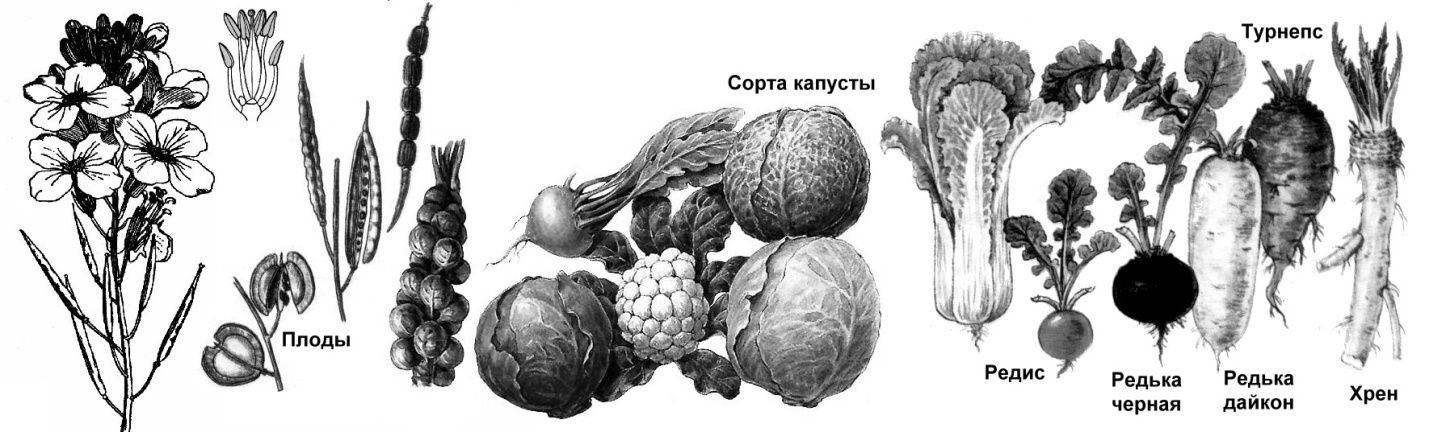 Рисунок  – Семейство Крестоцветные.Какое количество видов объединяет семейство Крестоцветные?Какими жизненными формами представлены растения семейства?Какова формула цветка крестоцветных?Какие плоды у крестоцветных?Какие листья у крестоцветных?Какие группы растений различают в семействе?2 Рассмотрите рисунок  и ответьте на вопросы: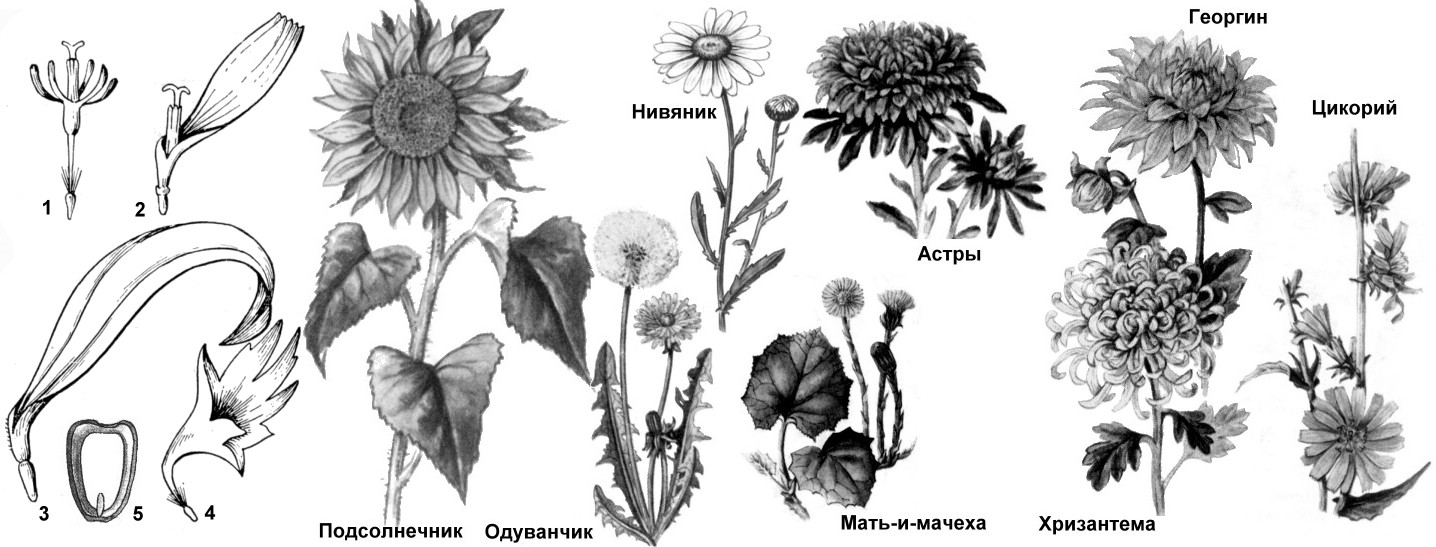 Рисунок  - Семейство Сложноцветные.Какое количество видов объединяет семейство Сложноцветные?Какими жизненными формами представлены растения семейства?Какие цветы обозначены цифрами 1 – 4?Какое соцветие у всех растений семейства?Какие плоды (5) у сложноцветных?Каково значение растений семейства?Блок DЭкзаменационные вопросы (вопросы к экзамену).Цели и задачи дисциплины «Флора Оренбургской области». Географическое положение и геологическое строение Оренбургской области. Характеристика рельефа, климата  Оренбургской области.Характеристика почвы, флоры и фауны Оренбургской  области.Характеристика отдела зелёные водоросли (Chlorophyta).Характеристика порядка Вольвоксовые (Volvocales).Характеристикарода Хламидомонады (Chlamydomonas).Характеристикарода Вольвокс (Volvox).Характеристикарода Хлорелла (Chlorella).Характеристика порядка Улотриксовые (Ulothrichales).Характеристикарода Улотрикс (Ulothrix). Характеристика порядка Зигнемовые (Zygnematales).Характеристикарода  Спирогира (Spirogyra).Характеристика порядка Харовые (Charales). Характеристика отдела Диатомовые водоросли (Diatomeae). Характеристика отдела Cинезелёные водоросли (Cyanophyta). Организация  таллома синезелёных водорослей (Cyanophyta). Практическое значение водорослей для человека. Роль водорослей в природе. Основные черты строение протистов. Строение Эвглены зелёной (Euglenaviridis). Строение Инфузории туфельки (Parameciumcaudatum). Паразитические инфузории. Роль протистов в жизни природы и человека. Характеристика царства Грибы. Основные черты строения царства Грибы. Характеристикарода Синхитриум (Sinchitrium).Характеристикарода Ольпидиум (Olpidium).Характеристикакласса Оомицеты(Oomycetes). Характеристика порядка Пероноспоровые (Peronosporales).Характеристикарода Фитофтора (Phytophtora). Характеристикарода Альбуго (Albugo). Характеристикакласса Зигомицеты(Zygomycetes).Характеристика порядка Мукоровые (Mucorales).Характеристикарода Мукор (Mucor). Характеристикакласса Аскомицеты(Ascomycetes).Характеристикаподкласса Голосумчатые (Hemiascomycetidae).Характеристика порядка  Эндомицетовые (Endomycetalis).Характеристикарода Cахаромицес (Saccharomyces).Значение дрожжей для человека. Характеристикаподкласса Эуаскомицеты (Euascomycetidae).Характеристикарода Пеницилл (Penicillium).Характеристикарода Cпорынья (Claviceps).Характеристикарода Cморчок (Morchella).Характеристикарода Cторчок (Gyromitra).Характеристикасемейства трутовиковые (Polyporaceae).Характеристикапорядка Пластинчатые (Agaricales). Характеристикасемейства Шампиньоновые (Agaricaceae). Характеристикасемейства Сыроежковые (Russulaceae).Характеристикасемейства Мухоморовые (Amanitaceae).Характеристика порядка   Ржавчинные (Uredinales).Характеристика Лишайников (Lichenophyta). Место грибов и водорослей в системе органического мира. Строение растительной клетки. Строение жгутикового аппарата. Строение и функции митохондрий. Строение и функции пероксисом. Строение и функции пластид. Ядро как хранитель наследственной информации. Типы морфологической дифференциации таллома водорослей. Размножение и жизненные циклы водорослей. Водоросли водных местообитаний. Водоросли вневодных местообитаний. Роль водорослей в природе. Практическое значение водорослей.  Строение и классификация грибного таллома. Химический состав и метаболизм грибов. Питание грибов.  Экология грибов. Ископаемые грибы. Вред, приносимый грибами. Полезные свойства грибов. Пищевые и кормовые грибы.  Морфология лишайников. Характеристика накипных лишайников. Характеристика листовых  лишайников. Характеристика кустистых лишайников.Экология лишайников. Основы ботанической микротехники. Методика изготовления микропрепаратов. Определение микропрепарата Вольвокс (Volvox).Определение микропрепарата Спирогира (Spirogyra). Определение микропрепарата конъюгация нитчатой водоросли. Определение микропрепарата лишайника. Определение микропрепарата эвглены. Характеристика и практическое значение гриба Вёшенка. Характеристика и практическое значение гриба Груздь.Характеристика и практическое значение Белого гриба. Съедобные и не съедобные грибы. Первая доврачебная помощь при отравлении грибами.Экзаменационные вопросы (вопросы к экзамену).1 Общие закономерности строения и развития растений: симметрия, полярность, конвергенция, корреляция, редукция, гомология и аналогия. 2 Особенности высших растений, их отличие от низших. Гипотезы происхождения высших растений. 3 Лист, его функции. Заложение и развитие листовых зачатков, их верхушечный и интеркалярный рост. Морфологические особенности листа. 4 Понятие о спорофите и гаметофите. Место мейоза в жизненном цикле высшего растения. Типы спор. 5 Особенности бесполого размножения высших растений. Спорангии, их строение и расположение. Равно- и разноспоровость. 6 Особенности полового воспроизведения высших растений. Строение гаметангиев. Половой процесс и условия его осуществления. 7 История развития систематики растений. Искусственные, естественные и филогенетические системы. 8 Цели и задачи современной систематики растений. 9 Отдел моховидные. Общая морфолого-анатомическая характеристика. 10 Отдел моховидные. Класс антоцеротовые мхи. Общая морфолого- анатомическая характеристика. 11 Отдел моховидные. Маршанция как представитель класс печеночников, ее строение и размножение. Листостебельные печеночники. 12 Отдел моховидные. Класс листостебельные мхи. Общая морфолого- анатомическая характеристика. Подкласс сфагновые мхи. Сфагнум, его строение, размножение, роль в природе, хозяйственное значение. 13 Отдел моховидные. Класс листостебельные мхи. Общая морфолого- анатомическая характеристика. Подкласс Зеленые мхи. Кукушкин лен, его строение, размножение роль в природе. 14 Отдел моховидные. Общая морфолого-анатомическая характеристика. Современные представления о происхождении и эволюции отдела. 15 Отдел Риниевидные (псилофиты). Общая морфолого-анатомическая характеристика, особенности размножения, филогенетические связи 16 Отдел Риниевидные (псилофиты). Риниевидные, как древнейший представитель наземной флоры. Общая характеристика. 17 Отдел Плауновидные. Общая морфолого-анатомическая характеристика. Микрофиллия. Особенности жизненных циклов. Равно- и разноспоровость, строение заростков. Разделение отдела на классы. 18 Отдел Плауновидные. Класс плауновые. Морфолого-анатомическая характеристика, особенности размножения его представителей. 19 Отдел Плауновидные. Класс Полушниковые. Селагинелла. Ее морфолого-анатомические особенности. Размножение. 20 Ископаемы плауновидные. Особенности их строения и размножения. Их значение в эволюции растительности. Практическое использование. 21 Отдел Хвощевидные. Хвощ как представитель класса Хвощевых, его морфолого-анатомическая характеристика, особенности размножения. 22 Ископаемые хвощевидные. Особенности их строения. Их значение в эволюции растительности Земли. 23 Отдел Псилотовидные. Общая морфолого-анатомическая характеристика его представителей. 24 Отдел Папоротниковидные. Общая морфолого-анатомическая характеристика. Макрофиллия. Эв- и лептоспорангиатность. Строение спорангиев и сорусов. Синангии. Равно- и разноспоровость. 25 Отдел Папоротниковидные. Класс протоптеридиевые. Протоптеридиум и археоптерис, особенности их строения и филогенетическое значение. 26 Отдел Папоротнриковидные. Класс ужовниковые. Общая морфолого- анатомическая характеристика его представителей и особенности их размножения. 27 Отдел Папоротниковидные. Класс полиподиопсиды. Общая морфолого-анатомическая характеристика, особенности размножения на примере щитовника или орляка. 28 Отдел Папоротниковидные. Класс Полиподиопсиды. Разноспоровые папоротники. Марсилия, Сальвиния, общая морфолого-анатомическая характеристика. 29 Отдел Семенные папоротники. Общая характеристика. Строение и происхождение семязачатка. Филогенетическое значение отдела. 30 Отдел Голосеменные. Вероятное происхождение. Общая морфолого- анатомическая характеристика. Микро- и мегастробилы. Семязачаток, его строение, расположение. Синангиальная гипотеза происхождения семязачатка. Редукция заростков. Типы мужских гамет. Особенности опыления и оплодотворения. 31 Отдел Голосеменные. Сосна как представитель класса хвойных. Строение женской шишки. Строение семязачатка. Мегаспорогенез. Развитие женского гаметофита. Опыление, оплодотворение. Развитие зародыша и семени. 32 Отдел Голосеменные. Сосна как представитель класса хвойных. Строение мужской шишки. Микроспорогенез и развитие мужского гаметофита. Мужские гаметы. 33 Отдел Голосеменные. Значение голосеменных в хозяйственной деятельности населения Оренбургской области. 34 Отдел Покрытосеменные. Происхождение покрытосеменных. Время и место их появления на Земле, условия, определившие их расцвет и широкие распространение. Общая морфолого-анатомическая характеристика, экологическая пластичность. 35 Отдел Покрытосеменных. Класс двудольных и однодольных, их сравнительная морфолого-анатомическая характеристика. 36 Отдел Покрытосеменные. Цветок как характерный признак отдела Покрытосеменных. Строение цветка, взгляды на его происхождение. 37 Цветок. Особенности строения и развития околоцветника. Его функции. Симметрия цветка. 38 Цветок. Андроцей, разнообразие его строения. Тычинка как микроспорофилл. Развитие пыльника. Микроспорагенез, развитие и строение мужского гаметофита.  39 Цветок. Гинецей. Типы его строения. Строение пестика. Биологическое значение завязи. Расположение семязачатков. Стилодии и столбики. 40 Строение семязачатков покрытосеменного растения. Мегаспорогенез и развитие женского гаметофита. Особенности оплодотворения, развитие зародыша и эндосперма. 41 Отдел Покрытосеменные. Развитие семени и плода. Типы строения семян. Строение околоплодника. Способы распространения плодов и семян. 42 Плод. Морфологическое разнообразие плодов, принципы их классификации. 43 Расположение цветков на растении. Соцветия, их типы. Значение соцветий. 44 Перекрестное опыление покрытосеменных растений и приспособления для его осуществления. Дихогамия и гетеростилия. Самоопыление. 45 Цветение и опыление покрытосеменных растений. Приспособления к разным способам опыления. Лабильность опыления.46 Семейство Гречишные. Таксономическое положение. Эволюция цветка в семействе, строение плодов. Важнейшие представители семейства. 47 Семейство Бобовые. Общая характеристика. Важнейшие представители, произрастающие в области. 48 Семейство Крестоцветные. Анатомо-морфологические и биологические особенности. Важнейшие представители, произрастающие в области. 49 Семейство Вересковые (вкл.Грушанковые и Брусничные). Общая характеристика. Важнейшие морфологические и биологические особенности. 50 Характеристика видов Вересковых, произрастающих в Оренбургской области. 51 Порядок Колокольчикоцветные. Семейство Колокольчиковые. Семейство Сложноцветные. Разнообразие сложноцветных. Механизм опыления цветков у разных представителей порядка. 52 Характеристика видов, произрастающих на территории Оренбургской области. 53 Класс Однодольные. Общая характеристика, эволюционные взаимоотношения с двудольными. 54 Семейство Осоковые. Черты сходства со злаками и отличия от них. Эволюция цветка в семействе. Особенности строения цветков и соцветий в роде Осока. 55 Семейство Злаки. Анатомо-морфологические и биологические особенности. Строение и происхождение цветка. Строение зародыша. 56 Разнообразие злаков. Важнейшие представители. Роль злаков в природе, их значение для человека. 57 Порядок Трубкоцветные (Lamialessensulato). Семейство Норичниковые. Семейство Губоцветные. Черты сходства и различия между Губоцветными и Бурачниковыми. 58 Охарактеризуйте важнейшие морфологические признаки зеленых мхов на примере кукушкина льна. Каков жизненный цикл мха кукушкин лен? 59 Охарактеризуйте основные виды степей Оренбургской области. 60 Исчезающие и редкие виды, занесённые в красную книгу Оренбургской области.Описание показателей и критериев оценивания компетенций, описание шкал оцениванияОценивание выполнения практических заданий Оценивание выполнения тестов Раздел 3. Методические материалы, определяющие процедуры оценивания знаний, умений, навыков и (или) опыта деятельности, характеризующих этапы формирования компетенций.Итоговой формой контроля знаний, умений и навыков по дисциплине является экзамен. Экзамен проводится по билетам, которые включают два теоретических и один практический вопрос.Оценка знаний студентов проводится по следующим критериям:© Садыкова Н. Н., 2017© БГТИ (филиал) ОГУ, 2017Формируемые компетенцииПланируемые результаты обучения по дисциплине, характеризующие этапы формирования компетенцийВиды оценочных средств/шифр раздела в данном документеОПК-3 способность  понимать базовые представления о разнообразии биологических объектов, значение биоразнообразия для устойчивости биосферы, способностью использовать методы наблюдения, описания, идентификации, классификации, культивирования биологических объектовЗнать:особенности строения, физиологии основных таксонов расте-ний; основные методы полевого и лабораторного изучения биоразнообразия; характерные черты высших и низших растений Оренбургской области; роль отдельных составляющих биоразнообразия в наземных и водных экосистемах и биосфере в целом; методы наблюдения, описания, идентификации, классификации, культивирования биологических объектов;Блок A – задания репродуктивного уровняТестирование, вопросы для опросаОПК-3 способность  понимать базовые представления о разнообразии биологических объектов, значение биоразнообразия для устойчивости биосферы, способностью использовать методы наблюдения, описания, идентификации, классификации, культивирования биологических объектовУметь:проводить наблюдения и практические работы, связанные с изучением растительных организмов в природе и лаборатории; определять основные признаки принадлежности биологического объекта к определенному типу, классу; использовать теоретические знания для практического решения профессиональных задач;Блок B – задания реконструктивного уровняПрактические заданияОПК-3 способность  понимать базовые представления о разнообразии биологических объектов, значение биоразнообразия для устойчивости биосферы, способностью использовать методы наблюдения, описания, идентификации, классификации, культивирования биологических объектовВладеть:навыками описания, идентификации, классификации и культивирования биологических объектов;  приемами сравнительного анализа морфологии и организации различных систематических групп высших и низших растений Оренбургской области; приёмами аргументированного изложения значения биоразнообразия для устойчивости экосистем и мер по охране и рационального использования биоресурсов.Блок C – задания практико-ориентированного и/или исследовательского уровняКомплексные практические  заданияПК-2 способность применять на практике приемы составления научно-технических отчетов, обзоров, аналитических карт и пояснительных записок, излагать и критически анализировать получаемую информацию и представлять результаты полевых и лабораторных биологических исследованийЗнать:приемы и методы составления научно-технических отчётов;Блок A – задания репродуктивного уровняТестирование, вопросы для опросаПК-2 способность применять на практике приемы составления научно-технических отчетов, обзоров, аналитических карт и пояснительных записок, излагать и критически анализировать получаемую информацию и представлять результаты полевых и лабораторных биологических исследованийУметь:анализировать информацию, полученную в результате полевых и лабораторных биологических исследований;Блок B – задания реконструктивного уровняПрактические заданияПК-2 способность применять на практике приемы составления научно-технических отчетов, обзоров, аналитических карт и пояснительных записок, излагать и критически анализировать получаемую информацию и представлять результаты полевых и лабораторных биологических исследованийВладеть:навыками анализа информации, полученной в результате полевых и лабораторных биологических исследований.Блок C – задания практико-ориентированного и/или исследовательского уровняКомплексные практические  заданияОрганоидыПростейшиеПростейшиеОрганоидыЭвглена зелёнаяИнфузория туфелькаОболочкаЦитоплазмаЯдроЛожноножкиЖгутикРесничкиПищеварительная вакуольСократительная вакуольПорошицаХлоропласты4-балльная шкалаПоказателиКритерииОтлично1. Полнота выполнения практического задания;2. Своевременность выполнения задания;3. Последовательность и рациональность выполнения задания;4. Самостоятельность решения.Задание решено самостоятельно. При этом составлен правильный алгоритм решения задания, в логических рассуждениях, в выборе формул и решении нет ошибок, получен верный ответ, задание решено рациональным способом.Хорошо1. Полнота выполнения практического задания;2. Своевременность выполнения задания;3. Последовательность и рациональность выполнения задания;4. Самостоятельность решения.Задание решено с помощью преподавателя. При этом составлен правильный алгоритм решения задания, в логическом рассуждении и решении нет существенных ошибок; правильно сделан выбор формул для решения; есть объяснение решения, но задание решено нерациональным способом или допущено не более двух несущественных ошибок, получен верный ответ.Удовлетворительно1. Полнота выполнения практического задания;2. Своевременность выполнения задания;3. Последовательность и рациональность выполнения задания;4. Самостоятельность решения.Задание решено с подсказками преподавателя. При этом задание понято правильно, в логическом рассуждении нет существенных ошибок, но допущены существенные ошибки в выборе формул или в математических расчетах; задание решено не полностью или в общем виде.Неудовлетворительно 1. Полнота выполнения практического задания;2. Своевременность выполнения задания;3. Последовательность и рациональность выполнения задания;4. Самостоятельность решения.Задание не решено.4-балльная шкалаПоказателиКритерииОтлично1. Полнота выполнения тестовых заданий;2. Своевременность выполнения;3. Правильность ответов на вопросы;4. Самостоятельность тестирования.Выполнено от 80 до 100  % заданий предложенного теста, в заданиях открытого типа дан полный, развернутый ответ на поставленный вопрос.Хорошо1. Полнота выполнения тестовых заданий;2. Своевременность выполнения;3. Правильность ответов на вопросы;4. Самостоятельность тестирования.Выполнено от 60 до 80 % заданий предложенного теста, в заданиях открытого типа дан полный, развернутый ответ на поставленный вопрос; однако были допущены неточности в определении понятий, терминов и др.Удовлетворительно1. Полнота выполнения тестовых заданий;2. Своевременность выполнения;3. Правильность ответов на вопросы;4. Самостоятельность тестирования.Выполнено от 50 до 60 % заданий предложенного теста, в заданиях открытого типа дан неполный ответ на поставленный вопрос, в ответе не присутствуют доказательные примеры, текст со стилистическими и орфографическими ошибками.Неудовлетворительно 1. Полнота выполнения тестовых заданий;2. Своевременность выполнения;3. Правильность ответов на вопросы;4. Самостоятельность тестирования.Выполнено от 0 до 50 % заданий предложенного теста, на поставленные вопросы ответ отсутствует или неполный, допущены существенные ошибки в теоретическом материале (терминах, понятиях).4-балльная шкалаПоказателиКритерииОтличноПолнота выполнения научно-практического задания;Своевременность выполнения задания;Последовательность и рациональность выполнения задания;Самостоятельность решения.Выставляется студенту, если он глубоко и хорошо усвоил программный материал, исчерпывающе, последовательно, четко и логически стройно его излагает, умеет тесно связывать теорию с практикой, свободно справляется с написанием формул, не затрудняется с ответом на вопросы с видоизмененными заданиями, правильно обосновывает принятые решения, владеет разносторонними навыками и приемами выполнения практических заданий.ХорошоПолнота выполнения научно-практического задания;Своевременность выполнения задания;Последовательность и рациональность выполнения задания;Самостоятельность решения.Выставляется студенту, если он твердо знает материал курса, грамотно и по существу излагает его, не допуская существенных неточностей в ответе на вопрос, правильно принимает теоретические положения при решении практических заданий, владеет приемами и навыками их выполнения.УдовлетворительноПолнота выполнения научно-практического задания;Своевременность выполнения задания;Последовательность и рациональность выполнения задания;Самостоятельность решения.Выставляется студенту, если он имеет знания только основного материала, но не усвоил его деталей, допуская неточности, недостаточно правильные формулировки, нарушения логической последовательности в изложении программного материала, испытывает затруднения при выполнении практических задач.Неудовлетворительно Полнота выполнения научно-практического задания;Своевременность выполнения задания;Последовательность и рациональность выполнения задания;Самостоятельность решения.Выставляется студенту, который не знает значительной части программного материала, допускает ошибки, неуверенно с большими затруднениями решает практические задачи или не справляется с ними самостоятельно.